附件1：中国非公立医疗机构协会脊柱脊髓专业委员会成立大会暨首届学术论坛会议回执（此表可复制）请参会人员填写会议回执,并于4月20日前通过邮件、微信、短信等方式反馈至会议联系人。会议联系人：联系人：梁  聪 手机：18600282188联系人：盖起飞 手机：13641117996邮箱：spine@cnmia.org 附件2：中国非公立医疗机构协会脊柱脊髓专业委员会委员候选人所在机构信息登记表机构推荐代表信息登记表附件3:乘车路线一、首都国际机场——会议地点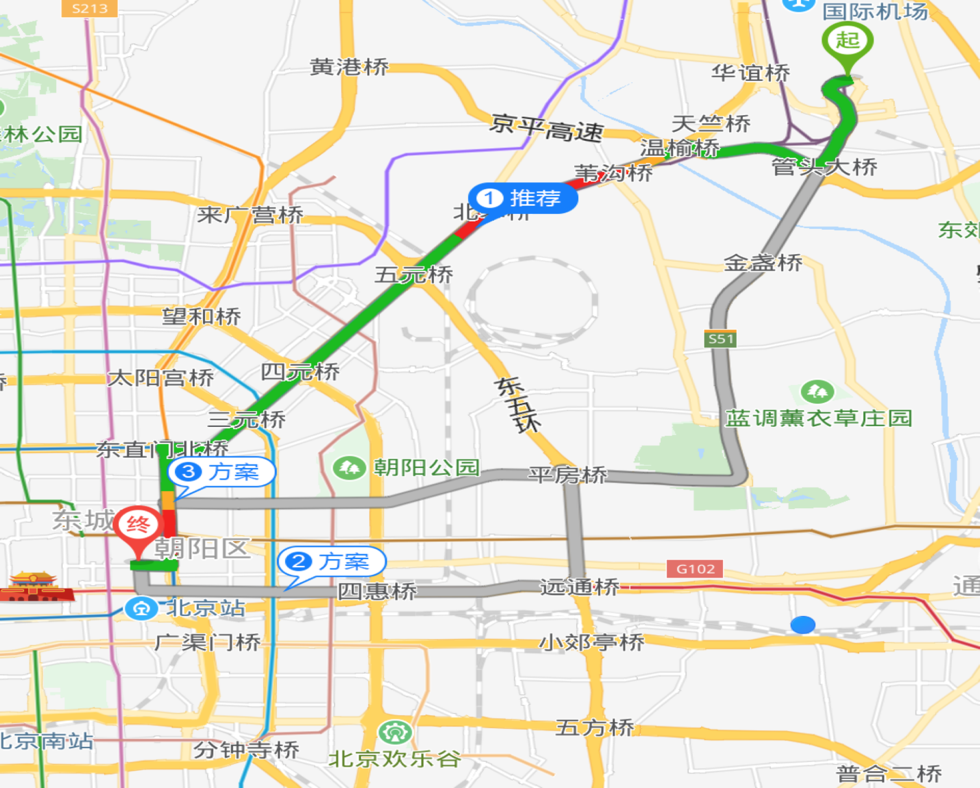 乘车：约35-60分钟，打车约100元；（二）机场大巴：约1小时25分钟，搭乘机场大巴北京站线，首都机场T3航站楼上车，雅宝路站下车，步行960米到达会议酒店；（三）地铁：约1小时15分钟，搭乘地铁机场线到东直门站换乘2号线到雍和宫站换乘5号线到灯市口站下车，步行960米到达会议酒店。（四）地铁转公交：北京首都国际机场步行航站楼站上机场线，东直门站（B1口）出，步行400米东直门站上车24路9站，外交部街站车下车，步行310米到达会议酒店 。 二、北京站——会议地点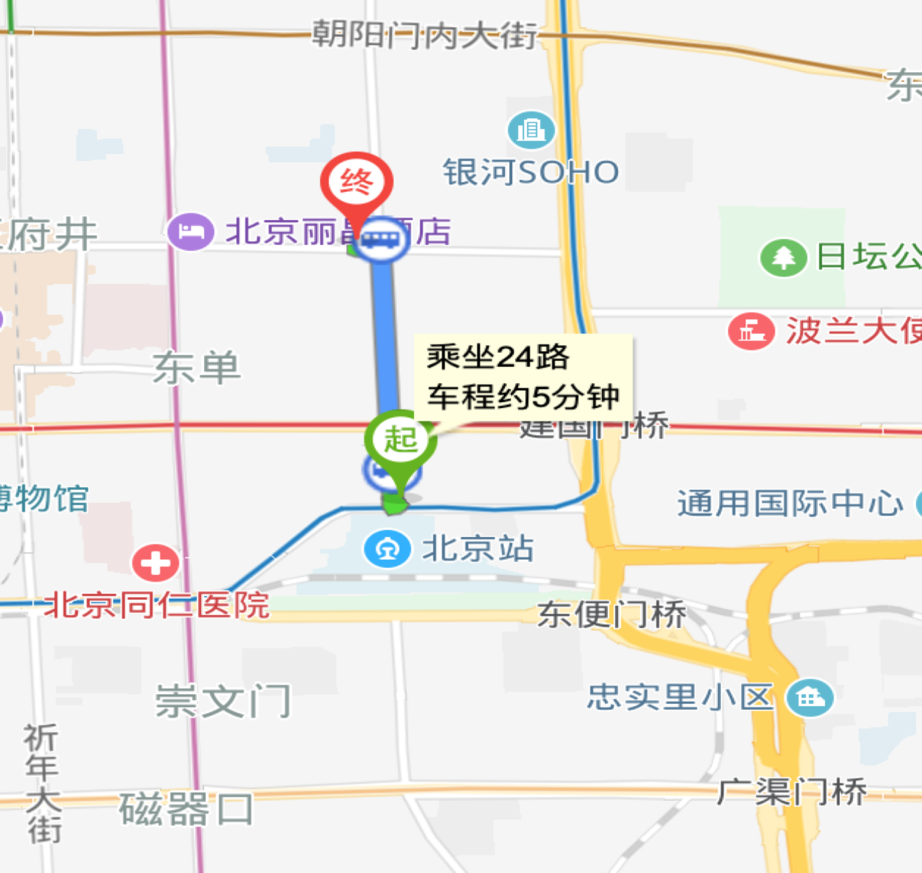 （一）乘车，约10分钟，打车约13元；（二）公交：约20分钟，北京站步行210米24路（或674路）北京站前街站上车，禄米仓站下车步行140米到达会议酒店。三、北京西站——会议地点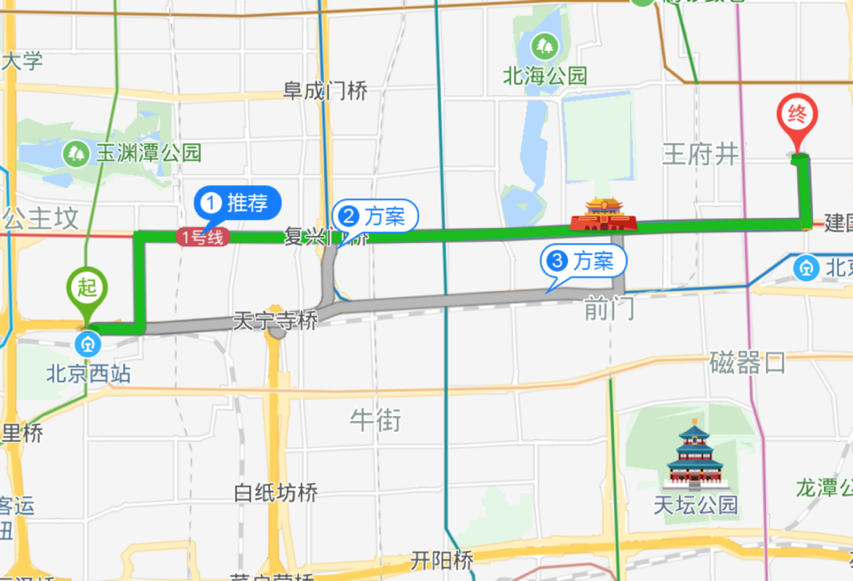 （一）乘车：约40-50分钟，打车约35元；（二）地铁：北京西站搭乘地铁7号线到磁器口站换成5号线到灯市口站（c口）出步行960米到达会议酒店。四、北京南站——会场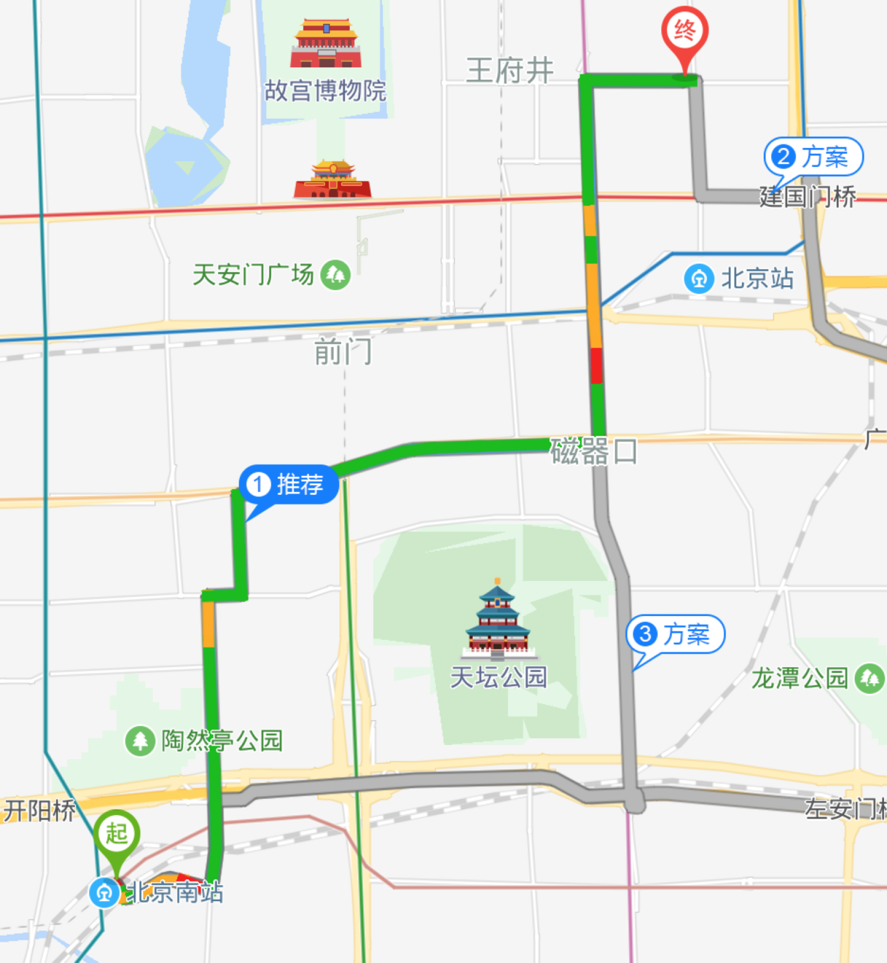 （一）乘车：约30分钟，打车约35元；（二）地铁：北京南站搭乘地铁14号线东段到蒲黄榆站下车换乘地铁5号线到灯市口站（c口）出，步行960米达到会议地点。委员候选人(本人参会填写)委员候选人(本人参会填写)委员候选人(本人参会填写)委员候选人(本人参会填写)委员候选人(本人参会填写)委员候选人(本人参会填写)姓名手机手机职务/职称邮箱邮箱身份证号单位名称代会者或非委员候选人填写代会者或非委员候选人填写代会者或非委员候选人填写代会者或非委员候选人填写代会者或非委员候选人填写代会者或非委员候选人填写姓名手机手机职务/职称邮箱邮箱单位名称航班信息（航班号、出发地、日期）来程：回程：来程：回程：来程：回程：来程：回程：来程：回程：机构名称机构地址邮编邮编座机传真机构性质□公立非公立：□民营□外资□中外合资□混合制□上市公司□国有公司□公立非公立：□民营□外资□中外合资□混合制□上市公司□国有公司□公立非公立：□民营□外资□中外合资□混合制□上市公司□国有公司□公立非公立：□民营□外资□中外合资□混合制□上市公司□国有公司□公立非公立：□民营□外资□中外合资□混合制□上市公司□国有公司□公立非公立：□民营□外资□中外合资□混合制□上市公司□国有公司□公立非公立：□民营□外资□中外合资□混合制□上市公司□国有公司□公立非公立：□民营□外资□中外合资□混合制□上市公司□国有公司机构规模等级：床位数：等级：床位数：等级：床位数：等级：床位数：等级：床位数：等级：床位数：等级：床位数：等级：床位数：机构类型□综合医院□专科医院□检验机构□健康管理机构□其它医疗机构□综合医院□专科医院□检验机构□健康管理机构□其它医疗机构□综合医院□专科医院□检验机构□健康管理机构□其它医疗机构□综合医院□专科医院□检验机构□健康管理机构□其它医疗机构□综合医院□专科医院□检验机构□健康管理机构□其它医疗机构□综合医院□专科医院□检验机构□健康管理机构□其它医疗机构□综合医院□专科医院□检验机构□健康管理机构□其它医疗机构□综合医院□专科医院□检验机构□健康管理机构□其它医疗机构法人代表手机号邮箱联系人手机号邮箱机构简介：（可另附页）机构简介：（可另附页）机构简介：（可另附页）机构简介：（可另附页）机构简介：（可另附页）机构简介：（可另附页）机构简介：（可另附页）机构简介：（可另附页）机构简介：（可另附页）机构推荐意见机构推荐意见机构推荐意见机构推荐意见中国非公立医疗机构协会意见中国非公立医疗机构协会意见中国非公立医疗机构协会意见中国非公立医疗机构协会意见中国非公立医疗机构协会意见（印章）年月日（印章）年月日（印章）年月日（印章）年月日（印章）年月日（印章）年月日（印章）年月日（印章）年月日（印章）年月日姓名姓名性别民族民族照片出生年月出生年月身份证号照片学历学历技术职称政治面貌照片所在机构职务职务机构关系□执业注册机构□多点执业机构□执业注册机构□多点执业机构□执业注册机构□多点执业机构□执业注册机构□多点执业机构□执业注册机构□多点执业机构□执业注册机构□多点执业机构□执业注册机构□多点执业机构□执业注册机构□多点执业机构□执业注册机构□多点执业机构□执业注册机构□多点执业机构专业联系电话电子信箱电子信箱手机微信号微信号其他社会职务本人主要简历、专业背景及主要业绩（可另附页）本人主要简历、专业背景及主要业绩（可另附页）本人主要简历、专业背景及主要业绩（可另附页）本人主要简历、专业背景及主要业绩（可另附页）本人主要简历、专业背景及主要业绩（可另附页）本人主要简历、专业背景及主要业绩（可另附页）本人主要简历、专业背景及主要业绩（可另附页）本人主要简历、专业背景及主要业绩（可另附页）本人主要简历、专业背景及主要业绩（可另附页）本人主要简历、专业背景及主要业绩（可另附页）本人主要简历、专业背景及主要业绩（可另附页）本人签名本人签名本人签名本人签名本人签名中国非公立医疗机构协会意见中国非公立医疗机构协会意见中国非公立医疗机构协会意见中国非公立医疗机构协会意见中国非公立医疗机构协会意见中国非公立医疗机构协会意见年  月  日年  月  日年  月  日年  月  日年  月  日（印章）年  月  日（印章）年  月  日（印章）年  月  日（印章）年  月  日（印章）年  月  日（印章）年  月  日